Sublette County Weed and Pest District has spray equipment available to loan for a two-week period at no cost during the spray season (May through October). However, a credit/debit card is now required as a security deposit to cover any damaged or unreturned equipment.  Equipment is to be returned empty and cleaned using the instructions attached to the sprayer.  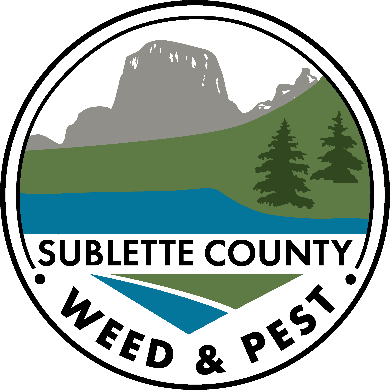 If you fail to return the spray equipment at the two-week deadline, or you bring back dirty or damaged equipment, your card will be charged a $50 cleaning fee or total replacement cost unless previous arrangements are made with the District. The following equipment is available for loan.  Prices shown are costs associated with the replacement of equipment: (Circle one)Jacto Backpack sprayer - 3gal…. $85.00.  4 gal…. $142.00ATV Sprayer - 10-14 gal sprayer…. $121.00/ Cottontail 15 gal…. $824.00/ Jackrabbit 24 gal…. $869.00UTV Sprayer – 55 gal low profile…. $1850.00Truck skid sprayer - 200 gal…. $4242.00Sprayer number_____________I certify that I have read and accept the statement above and understand that I am personally responsible for reading the label and correctly applying any pesticide using SCWP equipment.  I also understand that I am responsible for this equipment and for all risks, loss or damage to this item.___________________________________________________________			_____________________________________Signature								Date__________________________________________________________PrintMailing Address ________________________________________________________________________________________________Phone ____________________________________________________Credit/Debit Card #:_______________________________________________________ CVC:___________Exp. Date: ______/______